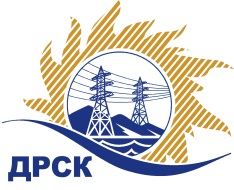 Акционерное Общество«Дальневосточная распределительная сетевая  компания»ПРОТОКОЛ № 246/УР-ВП заседания закупочной комиссии по выбору победителя открытого электронного запроса предложений на право заключения договора на выполнение работ «Капитальный ремонт ВЛ 110 кВ ПС Бикин - Лермонтовка (С-32)» филиала ХЭС закупка № 56 повторно раздел 1.1.  ГКПЗ 2016   ЕИС № 31503125128Форма голосования членов Закупочной комиссии: очно-заочная.ПРИСУТСТВОВАЛИ: 10 членов постоянно действующей Закупочной комиссии ОАО «ДРСК»  2-го уровня.ВОПРОСЫ, ВЫНОСИМЫЕ НА РАССМОТРЕНИЕ ЗАКУПОЧНОЙ КОМИССИИ: Об утверждении результатов процедуры переторжки.Об итоговой ранжировке предложений.О выборе победителя запроса предложений.РЕШИЛИ:По вопросу № 1Признать процедуру переторжки состоявшейсяУтвердить окончательные цены заявок участниковПо вопросу № 2Утвердить итоговую ранжировку заявокПо вопросу № 33.1 Планируемая стоимость закупки в соответствии с ГКПЗ: 6 575 000,00 руб. без учета НДС; 7 758 500,0 руб. с учетом НДС.3.2 Признать победителем запроса предложений «Капитальный ремонт ВЛ 110 кВ ПС Бикин - Лермонтовка (С-32)» для нужд филиала АО «ДРСК» «Хабаровские электрические сети»  участника, занявшего первое место в итоговой ранжировке по степени предпочтительности для заказчика: АО «ВСЭСС» (Россия, г. Хабаровск, ул. Тихоокеанская, 165, 680042) на условиях: стоимость предложения 7 755 226,68 руб. (цена без НДС: 6 572 226,00 руб.). Условия оплаты: в течение 60 календарных дней с даты  подписания справки о стоимости выполненных работ КС-3 на основании счета, выставленного Подрядчиком. Срок выполнения работ: начало с момента заключения договора, окончание 31 марта 2016 г. Гарантия на своевременное и качественное выполнение работ, а также на устранение дефектов, возникших по вине Подрядчика, составляет 24 месяца со дня подписания акта сдачи-приемки. Срок действия оферты до 15.04.2016 г.Ответственный секретарь Закупочной комиссии 2 уровня  		                                                               М.Г.ЕлисееваЧувашова О.В.(416-2) 397-242г.  Благовещенск«28» января 2016№п/пНаименование Участника закупки и его адресОбщая цена заявки до переторжки, руб. без НДСОбщая цена заявки после переторжки, руб. без НДСАО «ВСЭСС» (Россия, г. Хабаровск, ул. Тихоокеанская, 165, 680042)Предложение, подано 12.01.2016 в 03:28
Цена: 7 758 252,20 руб. (цена без НДС: 6 574 790,00 руб.)Предложение, подано 22.01.2016 в 12:29
Цена: 7 755 226,68 руб. (цена без НДС: 6 572 226,00 руб.)2.ООО "Сельэлектрострой" (679015, Россия, Еврейская автономная обл., г. Биробиджан, ул. Советская, д. 127 В)Предложение, подано 12.01.2016 в 04:57
Цена: 7 758 500,00 руб. (цена без НДС: 6 575 000,00 руб.)Заявка не поступилаМесто в итоговой ранжировкеНаименование и адрес участникаЦена предложения до переторжки без НДС, руб.Окончательная цена предложения без НДС, руб.1 местоАО «ВСЭСС» (Россия, г. Хабаровск, ул. Тихоокеанская, 165, 680042)7 758 252,20 руб. (цена без НДС: 6 574 790,00 руб.)7 755 226,68 руб. (цена без НДС: 6 572 226,00 руб.)2 местоООО "Сельэлектрострой" (679015, Россия, Еврейская автономная обл., г. Биробиджан, ул. Советская, д. 127 В)7 758 500,00 руб. (цена без НДС: 6 575 000,00 руб.)7 758 500,00 руб. (цена без НДС: 6 575 000,00 руб.)